Collaborative Resources Education Services Technology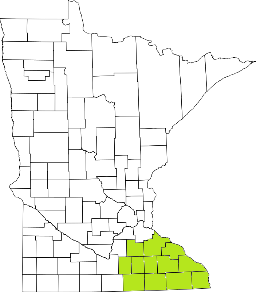 (CREST)Regional Management Team AgendaMarch 12th at 1-3:00 PMClick here to join the meeting
WelcomeTCM ReformCrisis Center UpdateHousing Transportation TrainingFocus Group May 26thDirect Care and TreatmentBudgetUpdatesNext meeting scheduled for August 11th